Администрация Краснодарского краяМинистерство гражданской обороны и чрезвычайных ситуаций Краснодарского края Государственное казенное учреждение Краснодарского края «Территориальный центр мониторинга и прогнозирования чрезвычайных ситуаций природного и техногенного характера»ОПЕРАТИВНЫЙ ЕЖЕДНЕВНЫЙ ПРОГНОЗвозникновения и развития ЧС, связанных с состоянием (изменением) погодных условий и РХБ обстановки на территории Краснодарского края на 24 марта 2021 года.Подготовлен на основе информации Краснодарского ЦГМС филиала ФГБУ «Северо-Кавказское УГМС», ФГБУ «СЦГМС ЧАМ», Кубанского БВУ, Государственного управления ветеринарии Краснодарского края, ФГБУН Федеральный исследовательский центр «Единая геофизическая служба Российской академии наук», ФГБУ «Гидроспецгеология» филиал «Южный региональный центр ГМСН», филиала ФГУ «Россельхозцентр» по Краснодарскому краю, Управления Федеральной службы по надзору в сфере защиты прав потребителей и благополучия человека по Краснодарскому краю1.Обстановка.1.1. Чрезвычайные ситуации: не зарегистрировано.1.2. Метеорологическая: за прошедшие сутки 22.03.2021 на территории края сохранялась умеренно тёплая погода, прошли осадки в виде дождя, местами с грозой. Усиливался северо-восточный ветер с переходом на южный с порывами до 18 м/с. Отмечался туман видимостью 200 – 500 м.Прогноз погоды, представленный Краснодарским ЦГМС филиалом ФГБУ «Северо-Кавказское УГМС» на ближайшие сутки с 1800 23 марта до 1800 24 марта 2021 года:	по Краснодарскому краю облачно. Осадки в виде дождя и мокрого снега местами сильные осадки, в отдельных районах КМЯ: сильный дождь, ливень в сочетании с грозой, градом, шквалистым усилением ветра 20 м/с. Ночью и утром местами налипание мокрого снега, в отдельных районах туман. Ветер северной четверти 5-10 м/с, местами порывы 13-18 м/с. Температура воздуха ночью -1…+4°С, днем +2…+7°С.	по г. Краснодару облачно. Временами осадки, ночью и в первую половину дня сильные. Ветер северной четверти 5-10 м/с. Температура воздуха ночью -1…+1°С, днем +2…+4°С.По данным штормового предупреждения Краснодарского ЦГМС филиала ФГБУ «Северо-Кавказское УГМС» КМЯ № 13 от 22.03.2021:24.03.2021 местами в крае ожидается комплекс метеорологических явлений: сильный дождь, ливень в сочетании с грозой, градом, шквалистым усилением ветра 20м/с.1.3. Гидрологическая: за прошедшие сутки 22.03.2021 отмечались подъёмы уровней воды в реках без достижения неблагоприятных отметок.Прогноз: 24 марта 2021 года в связи с прогнозируемыми сильными осадками ожидаются подъёмы уровней воды.1.3. Сейсмическая: в норме.Прогноз: 24 марта 2021 года возможна сейсмическая активность на территории муниципальных образований: Апшеронский, Белореченский, Выселковский, Ейский, Крымский, Курганинский, Новокубанский, Отрадненский, Приморско-Ахтарский, Северский, Староминский, Темрюкский, Тихорецкий, Туапсинский, Успенский, Щербиновский районы.1.4. Эпидемиологическая обстановка: в связи с распространением коронавирусной инфекции (COVID-19) постановлением главы администрации (губернатора) Краснодарского края на территории Краснодарского края введен режим функционирования «Повышенная готовность».По состоянию на 08-00 23 марта 2021 года в 41 343 случаях диагноз COVID-19 подтвержден (за сутки +124), 2 221 человек скончался (за сутки +13). На стационарном лечении с ОРВИ, гриппом, заболеваниями легких находятся       2 810 человек (за сутки -45), в т.ч. 230 детей. Всего проведено 2 663 404 лабораторных исследования (за сутки +5 933).1.5. Фитосанитарная обстановка: в норме.1.6. Радиационная, химическая и бактериологическая обстановка: в норме.1.7. Происшествия на водных объектах: за прошедшие сутки на водных объектах края утонувших нет.1.8. Сведения по термическим аномалиям и природным пожарам: не зарегистрировано.1.9. Иные происшествия: не отмечалось.2. Прогноз чрезвычайных ситуаций.2.1 Природного характера.24 марта 2021 года на территории на территории муниципальных образований: Абинский, Апшеронский, Белоглинский, Белореченский, Брюховецкий, Выселковский, Гулькевичский, Динской, Ейский, Кавказский, Калининский, Каневской, Кореновский, Красноармейский, Крыловский, Крымский, Курганинский, Кущевский, Лабинский,  Ленинградский, Мостовский, Новокубанский, Новопокровский, Отрадненский, Павловский, Приморско-Ахтарский, Северский, Славянский, Староминский, Тбилисский, Темрюкский,   Тимашевский, Тихорецкий, Туапсинский, Успенский, Усть-Лабинский, Щербиновский районы и гг. Анапа, Армавир, Геленджик, Горячий Ключ, Краснодар, Новороссийск существует вероятность возникновения ЧС и происшествий, связанных с:подтоплением и затоплением территорий населенных пунктов склоновыми стоками, нарушением работы ливневых систем;авариями на объектах энергетики, обрывом воздушных линий связи и     электропередач;повреждением и разрушением построек, кровли, обрушением слабоукрепленных, широкоформатных и ветхих конструкций;увечьями людей из-за повала деревьев, рекламных щитов;повреждением автотранспорта градом;затруднением в работе транспорта, увеличением ДТП;выходом из строя объектов жизнеобеспечения;ухудшением видимости в осадках;нарушением в работе морского и авиационного транспорта.Источник ЧС и происшествий - сильный дождь, ливень, гроза, град, шквалистое усиление ветра.2.2. Техногенного характера:24 марта 2021 года в крае возможны ЧС и происшествия, связанные с:затруднением и нарушением движения транспорта и увеличением количества ДТП из-за гололедицы, ухудшения видимости в осадках и тумане;возможными авариями на энергетических системах (из-за перегрузок энергосистем и изношенности оборудования);гибелью людей в результате ДТП;гибелью людей на пожарах;авариями на объектах жизнеобеспечения населения и жилого фонда (водоснабжение, газоснабжение) из-за высокой изношенности коммуникаций;в связи с отопительным сезоном возможно увеличение количества случаев отравлений угарным газом;в связи с продолжением отопительного периода возможно увеличение количества бытовых пожаров из-за нарушения техники безопасности при использования газового оборудования и электроприборов2.3. Биолого-социального характера:24 марта 2021 года: в связи со сложными погодными условиями (сильные осадки, ухудшение видимости в осадках, налипание мокрого снега, ухудшение видимости тумане, гололедица) подъёмами уровней воды и активизацией экзогенных процессов существует вероятность несчастных случаев с людьми;возможны случаи заболевания населения ОРВИ, ОРЗ и коронавирусной инфекцией;на территории края существует вероятность возникновения новых очагов заболеваний: АЧС на свиноводческих предприятиях, бруцеллёзом крупного рогатого скота на молочно-товарных фермах, птичьего гриппа в личных подсобных хозяйствах.2.4. Иного характера:24 марта 2021 года:существует вероятность возникновения несчастных случаев, связанных с гибелью людей на водных объектах края;возможны случаи выхода людей в лесные массивы с последующей потерей ориентации на местности; в связи с прогнозируемыми сильными осадками возможны подтопления низменных участков местности, в том числе из-за нарушения в работе ливневых систем;из-за неосторожного обращения с огнём на площадях с сухостоем существует вероятность возникновения и распространения очагов природных пожаров.3.Рекомендации.Общие предложения:довести прогноз до руководителей баз и зон отдыха, руководителей предприятий, организаций, аварийно-спасательных формирований;проверить готовность аварийно-спасательных формирований и органов управления к выполнению задач по предупреждению и ликвидации ЧС;поддерживать на необходимом уровне запасы материальных и финансовых ресурсов, для ликвидации чрезвычайных ситуаций;уточнить планы действий по предупреждению и ликвидации возможной ЧС;организовать проверку готовности систем оповещения к использованию по предназначению на территории муниципальных образований;обеспечить готовность пунктов управления, систем связи и оповещения органов управления и сил территориальной подсистемы РСЧС;обеспечить готовность аварийных бригад к реагированию при возникновении аварий на объектах жизнеобеспечения и в системах энергоснабжения.По противооползневым мероприятиям:организациям энергоснабжения усилить контроль за функционированием трансформаторных подстанций, линий электропередач и технологического оборудования, находящихся в опасной зоне;организациям, эксплуатирующим авто и ж/д дороги усилить контроль за оползневыми участками, принять меры по своевременной расчистке дорог в случае сходов оползней.В случае гололедных явлений:обеспечить готовность аварийных бригад к реагированию при авариях на объектах жизнеобеспечения и системах энергоснабжения;обеспечить контроль готовности спасательных служб к реагированию на ДТП;организовать запас инертных материалов вдоль автодорог на участках с затяжными подъемами и спусками, тротуаров;коммунальным и дорожным службам принять меры по расчистке автодорог, иметь в наличие твердые и жидкие реагенты, для своевременной обработки дорог и тротуаров к обеспечению нормального функционирования транспортного сообщения в условиях неблагоприятных гидрометеоявлений.По предупреждению и смягчению последствий от воздействия подъемов уровней воды:при получении предупреждения о возможном поднятии уровней воды до неблагоприятных отметок (НЯ) и выше, организовать наблюдение на реках в местах возможного возникновения заторов (железнодорожные, автомобильные и пешеходные мостовые переходы, места сужения русел рек, места крутых поворотов русел рек);усилить контроль за водными объектами и гидротехническими сооружениями (дамбы обвалования, мосты).По предупреждению и смягчению последствий от воздействия усиления ветра:довести прогноз до судовладельцев;судовладельцам принять необходимые меры по обеспечению безопасной стоянки судов;закрепить подъемно-транспортное оборудование;для защиты населения от травм, нанесенных различными предметами, рекомендовать провести мероприятия по защите витрин, окон с наветренной стороны, очистку крыш, открытых балконов, лоджий от посторонних предметов.По противопожарным мероприятиям:организовать контроль пожарной обстановки и проведение в полном объеме превентивных мероприятий.По смягчению последствий от землетрясений:проводить сбор, обработку и обмен информацией с места ЧС в установленном порядке;провести экстренное оповещение населения и подготовить места эвакуации людей;определить объем и степень повреждения различных зданий и сооружений, оценить состояние социально-значимых объектов;исключить или ограничить возможности поражения от вторичных факторов (отключение электросетей, централизованной подачи газа и др.);организовать проверку, расположенных в зоне ЧС опасных объектов (химически-опасные объекты, склады и т.д.);провести обследование ГТС (дамбы обвалования, плотины) на наличие повреждений и возможной угрозы затопления.По предупреждению ДТП:совместно с территориальными органами ГИБДД МВД России реализовать меры по предупреждению возникновения ЧС и аварийных ситуаций на автомобильных трассах;организовать контроль маршрутов, по которым осуществляются перевозки туристов автотранспортом повышенной проходимости с целью обеспечения безопасности туристов;обеспечить готовность спасательных служб к реагированию на ДТП и аварии на других видах транспорта.По противоэпидемиологическим и противоэпизоотическим мероприятиям:организовать контроль по эпизоотической (АЧС), эпидемиологической, фитосанитарной обстановках и проведение в полном объеме превентивных мероприятий.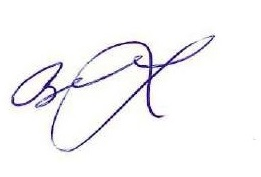 Руководитель, начальник центраГКУ КК "ТЦМП ЧС"                                                                               В.М. ЧачухАлександр Александрович Колесник8-861-251-65-3923.03.2021№ ТЦМП – 220Красная ул., д. 180 А, г. Краснодар, 350020Тел/факс. (8-861) 251-65-39